Hála levélKedves …………………………..!Köszönöm neked __________________________________________________________________________________________________________________________________________________________________________________________________________________________________________________________________________________Nagyon sokra értékelem benned:________________________________________________________________________________________________________________________________________________________________________________________________________________________________________________________________________________________________________________________________________________________________________Hálás vagyok neked a ______________________________________________________és azért a segítségért/támogatásért, amit ______________________________________________________________________________________________________________________________________________________________________________________Remélem, hogy ___________________________________________________________________________________________________________________________________________________________________________________________________________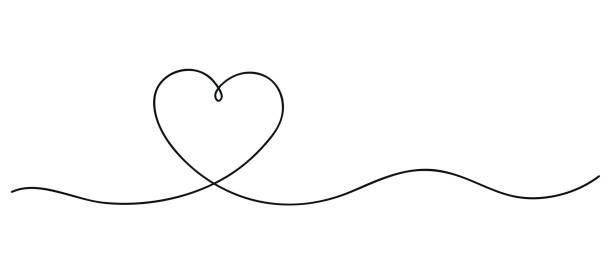 